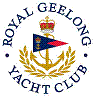 Royal Geelong Yacht Club Inc.Est 1859Trophy Deed of Gift.Trophy Deed of Gift.Trophy:Associates’ TrophyPresented by:Associates’ CommitteeDate:For:Event So NamedRemarks / RevisionsPresented on the day named Associates’ Day